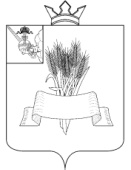 Администрация Сямженского муниципального округаВологодской областиПОСТАНОВЛЕНИЕРуководствуясь приказом Федеральной службы государственной регистрации, кадастра и картографии от 10.11.2020 №П/0412 «Об утверждении классификатора видов разрешенного использования земельных участков», ПОСТАНОВЛЯЮ: 1. Установить, что вид разрешенного использования земельных участков категории земель – земли населенных пунктов:- кадастровый номер 35:13:0201011:24, площадью 500 кв.м., местоположение: Вологодская область, Сямженский район, Двиницкий с/с, деревня Самсоновская;- кадастровый номер 35:13:0201011:25, площадью 532 кв.м., местоположение: Российская Федерация, Вологодская область, Сямженский муниципальный округ, деревня Самсоновская, улица Центральная, дом 28-2; - кадастровый номер 35:13:0201011:69, площадью 1000 кв.м., местоположение: Вологодская область, Сямженский район, Двиницкий с/с, деревня Самсоновская;- кадастровый номер 35:13:0201011:80, площадью 2500 кв.м., местоположение: Вологодская область, Сямженский район, Двиницкий с/с, деревня Самсоновская, улица Молодежная, дом 3-2;- кадастровый номер 35:13:0201012:17, площадью 800 кв.м., местоположение: Вологодская область, Сямженский район, Двиницкий с/с, деревня Колбинская; - кадастровый номер 35:13:0201012:39, площадью 1500 кв.м., местоположение: Вологодская область, Сямженский район, Двиницкий с/с, деревня Колбинская;- кадастровый номер 35:13:0201013:11, площадью 3900 кв.м., местоположение: Вологодская область, Сямженский район, Двиницкий с/с, деревня Путково;- кадастровый номер 35:13:0201013:14, площадью 2300 кв.м., местоположение: Вологодская область, Сямженский район, Двиницкий с/с, деревня Путково;- кадастровый номер 35:13:0201013:17, площадью 2000 кв.м., местоположение: Вологодская область, Сямженский район, Двиницкий с/с, деревня Путково;- кадастровый номер 35:13:0201013:8, площадью 1100 кв.м., местоположение: Вологодская область, Сямженский район, Двиницкий с/с, деревня Путково;- кадастровый номер 35:13:0201015:61, площадью 2500 кв.м., местоположение: Вологодская область, Сямженский район, Двиницкий с/с, деревня Кононовская;- кадастровый номер 35:13:0201015:62, площадью 2500 кв.м., местоположение: Вологодская область, Сямженский район, Двиницкий с/с, деревня Кононовская;- кадастровый номер 35:13:0201015:66, площадью 1600 кв.м., местоположение: Вологодская область, Сямженский район, Двиницкий с/с, деревня Кононовская;- кадастровый номер 35:13:0201028:26, площадью 1000 кв.м., местоположение: Вологодская область, Сямженский район, Двиницкий с/с, деревня Демидовская;- кадастровый номер 35:13:0201028:16, площадью 2000 кв.м., местоположение: Вологодская область, Сямженский район, Двиницкий с/с, деревня Демидовская;- кадастровый номер 35:13:0201028:28, площадью 1600 кв.м., местоположение: Вологодская область, Сямженский район, Двиницкий с/с, деревня Демидовская;- кадастровый номер 35:13:0201028:25, площадью 100 кв.м., местоположение: Вологодская область, Сямженский район, Двиницкий с/с, деревня Демидовская;- кадастровый номер 35:13:0201029:22, площадью 1000 кв.м., местоположение: Вологодская область, Сямженский район, Двиницкий с/с, деревня Орловская;- кадастровый номер 35:13:0201029:28, площадью 600 кв.м., местоположение: Вологодская область, Сямженский район, Двиницкий с/с, деревня Орловская;- кадастровый номер 35:13:0201029:30, площадью 900 кв.м., местоположение: Вологодская область, Сямженский район, Двиницкий с/с, деревня Орловская;- кадастровый номер 35:13:0201029:36, площадью 2000 кв.м., местоположение: Вологодская область, Сямженский район, Двиницкий с/с, деревня Орловская;- кадастровый номер 35:13:0201031:72, площадью 700 кв.м., местоположение: Вологодская область, Сямженский район, Двиницкий с/с, деревня Аверинская;- кадастровый номер 35:13:0201011:94, площадью 2500 кв.м., местоположение: Вологодская область, Сямженский район, Двиницкий с/с, деревня Самсоновская,          «личное подсобное хозяйство» соответствует виду разрешенного использования – «Для ведения личного подсобного хозяйства (приусадебный земельный участок)» (код 2.2), установленному классификатором видов разрешенного использования земельных участков, утвержденным приказом Федеральной службы государственной регистрации, кадастра и картографии от 10.11.2020 №П/0412.2. Настоящее постановление является основанием для внесения изменений в сведения Единого государственного реестра недвижимости о разрешенном использовании земельных участков.3. Настоящее постановление вступает в силу со дня его подписания. 4. Настоящее постановление подлежит размещению на официальном сайте Сямженского муниципального округа https://35syamzhenskij.gosuslugi.ru в информационно-телекоммуникационной сети Интернет.		5. Информацию о размещении настоящего постановления на официальном сайте администрации Сямженского муниципального округа опубликовать в газете «Восход».Глава Сямженского муниципального округа                                   С.Н. Лашков                                                      от02.05.2024 № 272    с. Сямжа Вологодской областис. Сямжа Вологодской областис. Сямжа Вологодской областис. Сямжа Вологодской области